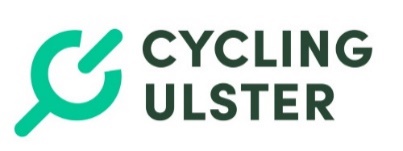 Cycling Ulster Selection Policy 2022ObjectiveThis document is an overall policy for selection to represent Ulster in the categories below in 2022. Under 14s, Under 16s, Juniors - boys and girls Expression of InterestIn order to represent Ulster at this event you must register your interest to do so and provide a short CV (see Appendix 1). To register your interest in representing Ulster in 2022 please e-mail Commission Chair (chair@offroadcyclingulster.com) and Commission Secretary (secretary@offroadcyclingulster.com). Expression of Interest forms must be submitted by end of play Friday 8 July 2022.Eligibility to represent Ulster  Completed the Rider Code of Conduct (see Appendix 2)Having expressed interest in selection the rider must have an appropriate competition licence from a UCI national federation, must not have represented another Province in 2022 and must satisfy one of the following criteria;Belong to a club/team based in UlsterUnattached and resident in the ProvinceResidency in the ProvinceBelong to a club/ team based outside Ireland but,Immediate past address was in Ulster Most previous Irish club / team was based in the Province.Selection PanelThe selection panel will be comprised of members of the Cycling Ulster Off-road Commission. The Panel may co-opt extra panel members as necessary. The team will be selected on a discretionary basis by the selection panel.The panel may elect to take fewer than the maximum number of permitted riders for the event.Selection Criteria Riders will be scored based in accordance with the selection chart below and the highest scoring riders will be selected to represent CU for the event. If a selected rider is unable to compete for any reason, substitute selections will be at the discretion of the selection panel.Notes will be taken by selectors of how selection scores where reached for purposes of any appeal that may arise.Selection ChartTestingSelected riders may be required to attend training days in preparation for competitionattend event specific selection days/eventsundergo an assessment (physiological, medical etc.) in the period between the selection date and the event to confirm fitness following injury, illness or a period of marked under-performance.2022 Commission Events & Selection Results PeriodAn Ulster team competing in the events below is subject to Cycling Ulster gaining a place in the events and subject to ongoing funding. In extenuating circumstances, a rider may request that results from outside of the selection period listed below are considered. It is at the discretion of the selection panel to consider if these results should be included in their scoring. Selection date – to be confirmedCross-country results selection period – 1 January 2022 to 24 July 2022 (Best 5 results)Permission FormsParental/guardian permission forms for any team member under the age of 18 must be completed and submitted before the rider travels to the event. Announcement of TeamRiders (or parents if under 18) who have expressed an interest in selection for an event, and not been selected, will be notified by email. A rider may choose to appeal not being selected for the event by lodging an appeal to the Cycling Ulster Off-road Commission (as outlined in the Appeals process below). AppealsAn appeal must be sent by e-mail to the Commission Chair, Secretary and Cycling Ulster Compliance Officer, Patrick Withers (patrick.withers@cyclingireland.ie). Riders (or parents if under 18) must lodge an appeal within 48 hours of being notified they have not been selected. The original selection panel will meet to review the selection process and scoring along with a nominated member of the Cycling Ulster Executive. If an appeal is upheld, the Cycling Ulster Off-road Commission will seek to amend their entry to the event. If an amendment to the team is not possible, then the original team will stand as selected. ExpensesThe Cycling Ulster Off-road Commission will provide a rider’s accommodation (B&B) travel from the team pick-up point to the team drop-off point. Cycling Ulster Kit which must be returned to the team manager following the event. Riders may have to provide their own plain black shorts.Any other subsistence support for riders such as food and drink while attending an event with the Ulster team will be subject to the budget allocated for that event by the Cycling Ulster Off-road Commission. Race food, gels, drinks and recovery drinks are the responsibility of the individual rider.LiabilityRiders are reminded that insurance for their bikes is their responsibility. In the case of those riders under 18, the bike insurance is the responsibility of the parent/guardian.Riders understand that no liability in respect of injury, loss or damage whatsoever shall attach to the promoter, promoting club, sponsor, race official, Provincial Federation or National Federation approving the event.Appendix 1 – Rider CVPERSONAL DETAILS
EMERGENCY CONTACTResultsAppendix 2 – Rider Code of ConductI will treat others with the respect and fairness that I would like them to show me, including other athletes who are still competing when I have finished my event. I will compete within the rules, and respect officials and their decisions. I will demonstrate fair play on and off the sporting arena and will not use foul or abusive language. I will respect the differences between everyone at all events in terms of age, gender (including transgender), ethnicity, religious beliefs, sexual orientation or disability. I will not smoke, possess or consume alcohol, illegal and/or performance enhancing drugs. I will not engage in sexual activity. I will not leave the accommodation or any competition or training venue during the event unless specific permission has been granted or I am accompanied by an official. On Residential trips I will not enter any accommodation other than my own and will return to my own room and be quiet by 22.00 each night at the latest or at the time designated by those in charge of the event. I will disclose any injury or condition which would impede my full participation at the event as an athlete to my Team Manager prior to and during the event. I agree to remain at the event until the official end of the event. I understand that any breach of this code of conduct could result in my being sent home and subject to disciplinary action from Cycling Ulster and or Cycling Ireland which could jeopardise my future participation within the sport I understand that I may be photographed or videoed during this event for publicity, training or media purposes. I am aware that I am an ambassador for Cycling Ulster and I take full responsibility for my actions. I have read this code of conduct with my parent/guardian (For those Under 18)I understand the points set out below and agree to comply fully with them. I understand that I am solely responsible for all personal items, including my bike and that no liability attaches to Cycling Ireland, Cycling Ulster, the Commission or any official or volunteer involved in the event. Name of Rider……………………………………………………. Rider’s Signature…………………………………………………………… Date…………… Name of Parent/Guardian (if under 18) ……………………………………… Parent/Guardian’s Signature (if under 18):………………………………………Date:…………Appendix 3 – Parent Code of ConductCycling Ulster believes that parents have an important role in their child’s enjoyment of cycling activities and their continued development and involvement in cycling. We appreciate that without the support of parents many activities would not take place. We also recognise that, at times, it is difficult for parents to curb their enthusiasm when their child is participating in an event. In the best interests of the young rider we ask all parents to agree to the following Code of Conduct.Code of Conduct for Parents/GuardiansCycling UlsterI understand that Cycling Ulster is committed to the welfare of my child and that Cycling Ulster has policies and procedures in place. As a parent/guardian I agree that I will: Be a role model for my child and maintain the highest standards of conduct when interacting with children, other parents, officials and event organisers;Always behave responsibly and not seek to unfairly affect the outcome of an event;Never intentionally expose any young participant to embarrassment or disparagement by the use of flippant or sarcastic remarks;Always recognise the value and importance of the volunteers who provide sporting/recreational opportunities for young people;Not publicly question the judgment or honesty of commissaires, coaches or organisers;Encourage my children to compete by the rules of cycling and understand that honest endeavour is as important as winning;Encourage good sportsmanship;Set a good example by applauding good performances even by rival competitors;Encourage mutual respect for teammates and opponents;Support all efforts to remove abusive behaviour and bullying.I understand that it is my responsibility to ensure that my child’s possessions, which include his/her bicycle, are adequately insured. Cycling Ulster is not responsible for any loss or damage which may occur. When my child is on a Cycling Ulster funded event I understand that he/she is under the guidance of the team manager and officials. I will not publicly question team decisions made by the manager. I will encourage my child to follow the manager’s directions and to understand that these decisions are made in the interest of the whole team and not any individual on that team.This Code is valid for all events in the 2022 season.Name of Participant……………………………………………………. Print Name of Parent/Guardian ……………………………………… Parent/Guardian’s Signature……………………………………………			Date:………………..Criteria ItemMax PointsRider ScoreResults in cross-country events in 2022 (best 5 results including the National Championships)50Technical skills (bike handling and hill climb)30Commitment to cross-country commission programme and ability to form part of a cohesive team, accepting direction from team support personnel and event officials10Current fitness and health10Total100Name:Address:Mobile phone number:Landline number:Email address:Date of birth:Licence number:UCI ID:UCI Code:Club:Coach:Name:Mobile phone number:Email address:Relationship:DateEvent nameCategoryResult (X / Y)